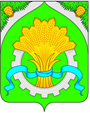 АДМИНИСТРАЦИЯ ШАТРОВСКОГО МУНИЦИПАЛЬНОГО ОКРУГАКУРГАНСКОЙ ОБЛАСТИПРОЕКТПОСТАНОВЛЕНИЕот  _____________________________ № ________                                                            с. Шатрово   О внесении изменений в постановление Администрации Шатровского муниципального округа от 31 мая 2022 года № 261 «О муниципальной программе Шатровского муниципального округа  Курганской области «Благоустройство Шатровского муниципального  округа Курганской области» на 2022 – 2025 годы»  В соответствии с Федеральным законом от 06.10.2003г. № 131-ФЗ «Об общих принципах организации местного самоуправления в Российской Федерации», Уставом Шатровского муниципального округа Курганской области, постановлением Администрации Шатровского муниципального округа Курганской области от 8 февраля 2022 года № 43 «О муниципальных программах Шатровского муниципального округа Курганской области» Администрация Шатровского муниципального округа Курганской области ПОСТАНОВЛЯЕТ:Внести в постановление Администрации Шатровского муниципального округа от 31 мая 2022 года № 261 «О муниципальной программе Шатровского муниципального округа  Курганской области «Благоустройство Шатровского муниципального  округа Курганской области» на 2022 – 2025 годы» следующие изменения:строку 9 раздела I приложения к постановлению «Финансовое обеспечение» изложить в следующей редакции:«»;таблицу 1.1 раздела VII приложения к постановлению «Перечень мероприятий программы» изложить в следующей редакции:«    ».таблицу 1.3 раздела IX приложения к постановлению  «Ресурсное обеспечение программы» изложить в следующей редакции:«                                                                                                                                                                                                                    ».2. Обнародовать настоящее постановление в соответствии со статьей 44 Устава Шатровского муниципального округа Курганской области3. Контроль за выполнением настоящего постановления возложить на заместителя Главы Шатровского муниципального округа – руководителя отдела  по развитию территории, жилищно-коммунальному хозяйству и строительству Администрации Шатровского муниципального округа. Глава Шатровскогомуниципального округа                                                                                                  Л. А. РассохинЕ. А. Хандорина9 19 52Разослано по списку (см. оборот)СПРАВКА-РАССЫЛКАк постановлению Администрации Шатровского муниципального округа  «О внесении изменений в постановление Администрации Шатровского муниципального округа от 7 июня 2022 года № 286 «О муниципальной программе Шатровского муниципального округа  Курганской области «Благоустройство Шатровского муниципального  округа Курганской области» на 2022 – 2025 годы»          Разослано:  1 Организационный отдел -  1                               2 Прокуратура Шатровского района – 1                               3 Официальный сайт – 1                               4 Отдел по развитию территории, ЖКХ и строительству – 1                               5 Отдел экономического развития – 1                               6 Финансовый отдел – 1 Е.А. Хандорина9 19 52ЛИСТ СОГЛАСОВАНИЯк постановлению Администрации Шатровского муниципального округа  «О внесении изменений в постановление Администрации Шатровского муниципального округа от 7 июня 2022 года № 286 «О муниципальной программе Шатровского муниципального округа  Курганской области «Благоустройство Шатровского муниципального  округа Курганской области» на 2022 – 2025 годы»ПРОЕКТ ВНЕСЕН:Заместителем Главы Шатровского муниципальногоокруга -  руководителем отдела по развитию территории,жилищно-коммунальному хозяйству и строительству Администрации Шатровского муниципального округа                                         А.П. АрефьевымПРОЕКТ ПОДГОТОВЛЕН:Главным специалистом отдела по развитию территории, жилищно-коммунальному хозяйству и строительству Администрации Шатровского муниципального округа                                                                      Е. А. ХандоринойПРОЕКТ СОГЛАСОВАН:Главный специалист отдела правовой икадровой работы аппарата АдминистрацииШатровского муниципального округа                                                                      О.А. ЯдрышниковаГлавный специалист организационного отделааппарата Администрации Шатровскогомуниципального округа                                                                                              А. А. КоркинаРуководитель организационного отдела аппарата Администрации Шатровскогомуниципального округа                                                                                              В. И. БелоноговаФинансовое обеспечение Планируемый объем бюджетного финансирования программы на 2022-2025 годы:15 145,49 тыс. руб.2022 год – 12 440,49 тыс. рублей;2023 год –1675,00 тыс. рублей;2024 год – 515,00  тыс. рублей;2025 год –  515,00  тыс. рублей;№п/пНаименование мероприятияСрок реализации,годыОжидаемый конечный результатОтветственный исполнитель1.Организация общественных работ по благоустройству для граждан, зарегистрированных в органах службы занятости2022Содержание элементов благоустройстваМКУ Северный, МКУ Южный, МКУ Западный, МКУ Восточный2.Благоустройство набережной на берегу р. Мостовка по адресу: Курганская область, с. Шатрово, ул. Федосеева, 58б2022Повышение благоустройства территорииАдминистрация Шатровского муниципального округа3.Озеленение. Санитарная обрезка деревьев и кустарников, посадка цветов и деревьев2022-2025Озеленение территории. Повышение благоустройства территорииМКУ Северный, МКУ Южный, МКУ Западный, МКУ Восточный4.Организация и содержание мест захоронения2022-2025Содержание элементов благоустройстваМКУ Северный, МКУ Южный, МКУ Западный, МКУ Восточный5.Прочие мероприятия по благоустройству2022-2025Повышение благоустройства территорииМКУ Северный, МКУ Южный, МКУ Западный, МКУ Восточный6.Обустройство детских площадок2022-2025Повышение благоустройства территорииМКУ Северный, МКУ Южный, МКУ Западный, МКУ Восточный№п/пМероприятияСрок исполненияИсточник финансированияОбъем финансиро-вания( руб.)ФинансированиеФинансированиеФинансированиеФинансирование№п/пМероприятияСрок исполненияИсточник финансированияОбъем финансиро-вания( руб.)2022г.2023г.2024г.2025г.1Организация общественных работ по благоустройству для граждан, зарегистрированных в органах службы занятости2022муниципальный бюджет000001Организация общественных работ по благоустройству для граждан, зарегистрированных в органах службы занятости2022федеральный бюджет, областной бюджет112050011205000002Благоустройство набережной на берегу р. Мостовка по адресу: Курганская область, с. Шатрово, ул. Федосеева, 58б2022муниципальныйбюджет000002Благоустройство набережной на берегу р. Мостовка по адресу: Курганская область, с. Шатрово, ул. Федосеева, 58б2022областной бюджет65449926544992003Озеленение. Санитарная обрезка деревьев и кустарников, посадка цветов и деревьев2022-2025муниципальныйбюджет160000400004000040000400004Организация и содержание мест захоронения2022-2025муниципальныйбюджет300000750007500075000750005Прочие мероприятия по благоустройству2022-2025муниципальный бюджет6000000400000012000004000004000006Обустройство детских площадок2022-2025муниципальный бюджет300000300000000Итого по программе2022-2025муниципальный бюджет748000047750001675000515000515000Итого по программе2022-2025федеральный бюджет, областной бюджет76654927665492000